О внесении изменений в  муниципальную программу Порецкого сельского поселения Порецкого района Чувашской Республики  «Формирование современной городской среды на территории Порецкого сельского поселения Порецкого района Чувашской Республики», утвержденную постановлением администрации Порецкого сельского поселения Порецкого района от  01.03.2019 № 32 Администрация Порецкого сельского поселения Порецкого района п о с т а н о в л я е т:1. Внести в муниципальную программу Порецкого сельского поселения Порецкого района Чувашской Республики «Формирование современной городской среды на территории Порецкого сельского поселения Порецкого района Чувашской Республики» (далее - программа), утвержденную постановлением администрации Порецкого сельского поселения Порецкого района 01.03.2019 № 32, следующие изменения:1.1. Приложение №6 изложить в следующей редакции:Адресный перечень дворовых территорий, сформированный в соответствии с предложениями, поступившими в рамках общественного обсуждения проекта муниципальной программы Порецкого сельского поселения Порецкого района Чувашской Республики «Формирование современной городской среды на территории Порецкого сельского поселения Порецкого района Чувашской Республики» на 2018-2024 годы2. Настоящее постановление вступает в силу со дня его официального опубликования.Глава администрации Порецкогосельского поселения Порецкого района                                                                         А.Е.Барыкин        Чёваш РеспубликинчиПёрачкав район.нПорецкое ял поселений.ЙЫШЁНУ 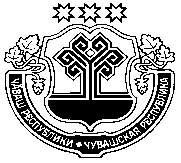 Администрация Порецкого сельского поселения Порецкого районаЧувашской РеспубликиПОСТАНОВЛЕНИЕ2020 г. май 18-м.ш. №4618 мая  2020 г. №46Порецкое салис. Порецкое                                                 Приложение №6к муниципальной программе Порецкого сельского поселения Порецкого района Чувашской Республики «Формирование современной городской среды на территории  Порецкого сельского поселения Порецкого района Чувашской Республики» на 2018-2024 годы№ п.п.Адрес многоквартирного домаПеречень работ планируемых к выполнениюСтоимость выполнения работ,   руб.                               2020 год1.с. Порецкое,                 ул. Крупская, д. 13а (II этап)Устройство проездов, установка скамеек, урн, объединяющего проезда с организованным съездом на проезжую часть, освещение, строительство тротуара, устройство площадок у входа, гостевая парковка на 4 места,   засев газонной травой546,222.с. Порецкое,                     ул. Ульянова, д. 133 Устройство  проездов, гостевая парковка на 4 места, устройство тротуара, устройство площадок у входа, установка скамеек и урн, засев газонной травы, освещение.1234,293. с. Порецкое,                    ул. Крупская, д. 9Устройство  проездов, гостевая парковка на 5 мест, устройство тротуара, устройство площадок у входа, установка скамеек и урн, засев газонной травы, освещение. 998,314.с. Порецкое,                ул. Крупская, д. 7Устройство  проездов, гостевая парковка на 8 мест, устройство тротуара, устройство площадок у входа, установка  скамеек и урн, засев газонной травы, освещение.1000,545.с. Порецкое,                       ул. Крупская, д. 7аУстройство  проездов, гостевая парковка на 6 мест, устройство тротуара, устройство площадок у входа, установка  скамеек и урн, засев газонной травы, освещение.762,916.с. Порецкое,                      ул. Крупская, д. 5Устройство  проездов, гостевая парковка на 8 мест, устройство тротуара, устройство площадок у входа, установка  скамеек и урн, засев газонной травы, освещение.795,337.с. Порецкое,                     ул. Ленина, д. 173Устройство площадок у входа, устройство дворовой территории, устройство проезда, установка скамеек и урн.675,738.с. Порецкое,                       ул. Крупская, д.28Устройство площадок у входа, устройство дворовой территории, гостевая парковка на 3 места, установка скамеек и урн.729,309.с. Порецкое,                       ул. Крылова, д.56Устройство площадок, устройство проезда, устройство тротуара, гостевая парковка, установка скамеек и урн, озеленение, освещение.911,0910.с. Порецкое,                       ул. Крылова, д.58Устройство площадок у входа, устройство тротуара, устройство дворовой территории, гостевая парковка, установка скамеек и урн, озеленение.1104,9911.с. Порецкое,                       ул. Кирова, д.46Устройство площадок у входа, ремонт дворовой территории, устройство тротуара, установка скамеек и урн, озеленение.828,3112.с. Порецкое,                       ул. Кирова, д.48Устройство площадок у входа, ремонт дворовой территории, ремонт парковки, устройство тротуара, установка скамеек и урн, озеленение.485,1413.с. Порецкое,                       ул. Кирова, д.50Устройство площадок у входа, ремонт дворовой территории, устройство тротуара, установка скамеек и урн, озеленение.596,4214.с. Порецкое,                       ул. Кирова, д.52Устройство площадок у входа, ремонт дворовой территории, устройство тротуаров, установка скамеек и урн, озеленение.723,9515.с. Порецкое,                       ул. Кирова, д.54Устройство площадок у входа, ремонт дворовой территории, ремонт парковки, установка скамеек и урн, освещение1574,0416.с. Порецкое,                 ул. Ленина (тротуар к детскому саду «Колокольчик»)Устройство тротуара225,2417.с. Порецкое,                 ул. Советская (тротуар к Дворцу культуры)Устройство тротуара71,9818.с. Порецкое,                 ул. Крупская, д. 13аУстройство детской игровой площадки1010,1019.с. Порецкое,                 ул. Ленина, д.83Устройство детской игровой площадки1938,9820.с. Порецкое,                 ул. Ульянова, д.139Устройство спортивной площадки865,5621.с. Порецкое,                       ул. Кирова, д.54Устройство детской игровой площадки1997,48Итого:19 075,91